, регламентирующие МЗК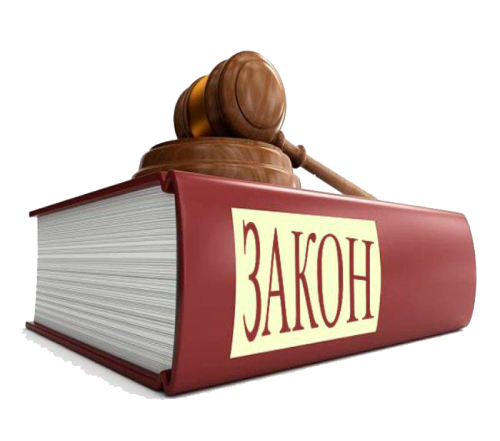 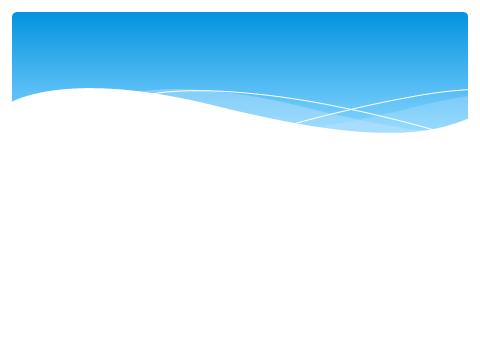 